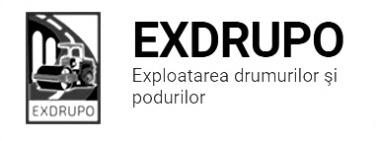 Notă informativăcu privire la lucrările de întreţinere şi salubrizare a infrastructurii rutieresect. Centru: executate 06.05.2021:Salubrizarea manuală: str. Inculeț-1cursă, șos. Hîncești-2curse.Excavare/transportare sol: str. Inculeț-10curse.Săpătură manuală: str. Inculeț-2m3.Amenajare pietriș:str. Inculeț-60,3t.Amenajare sol: str. Inculeț-11m3. planificate 07.05.2021:Salubrizarea manuală: șos. Hîncești.Amenajare trotuar: str. Inculeț.sect. Buiucani: 	executate 06.05.2021:Salubrizarea mecanizată.: str. Belinski, str. I. Pelivan, str. N. Costin, str. L. Deleanu, B. Sculeni, str. 27 Martie. Montare/betonare elemente de metal p/u cîntar (ANTA): str. Uzinelor, str. M. Manole, șos. Muncești. Vopsirea parapetului de protecție: str. M. Viteazul-87m.l.planificate 07.05.2021:Instalarea beri de protecție: Calea Ghidighici. Vopsirea parapetului de protecție: str. M. Viteazul.sect. Rîşcani:executate 06.05.2021:Salubrizarea mecanizată: str. Doina, str. Socoleni, str. Ceucari, str. Putnei, str. B. Bodoni.Salubrizarea pasajului subteran: str. A. Russo-Moscova-630m 2.Compactare sol:str. Teilor.  Demolare beton: str. Teilor-1,5m3.Excavare/transportare sol: str. Teilor-4curse.Amenajare pietriș: str. Teilor-10,5t.executate 06-07.05.2021 (în noapte):Salubrizarea mecanizată : bd. Moscova, str. A. Russo, str. Kiev, str. B. Voievod, bd. Renașterii, str. T. Vladimirescu, C. Orheiului.planificate 07.05.2021:Excavare/transportare sol:str. Teilor.Profilarea părții carosabile: str. Sf. Andrei. sect. Botanica:executate 06.05.2021:Vopsirea parapetului de protecție: C. Basarabiei-1 000m.l.Excavar/transportare sol: com. Țînțăreni-8curse.Amenajare pietriș: com. Țînțăreni-15t. executate 06-07.05.2021 (în noapte):Salubrizarea mecanizată : bd. Dacia, Viaduc, str. Burebista, str. Independenții, str. Hr. Botev, bd. Decebal, str. Titulescu, str. Zelinski.planificate 07.05.2021:Vopsirea  parapetului de protecție: C. Basarabiei.Excavar/transportare sol: com. Țînțăreni.Amenajare pietriș:  com. Țînțăreni.sect. Ciocana:executate 06.05.2021:Salubrizarea manuală: str. P. Zadnipru, 14/4-1cursă.Amenajare pietriș: str. P. Zadnipru, 14/4-38,1t.Montare zidării: str. P. Zadnipru, 14/4-10buc.Montare bordure: str. P. Zadnipru, 14/4-8buc.planificate 07.05.2021:Amenajare pietriș: str. P. Zadnipru, 14/4.Reparația canalizării pluviale: str. P. Zadnipru, 14/4.sect. OCR:executate 06.05.2021:Spălarea barei de protecție: C. Basarabiei-1 000m.l.Deservirea indicatoare rutiere: sect. Rîșcani-34buc.planificate 07.05.2021:Spălarea  parapetului de protecție: str. L. Bîcului (pod).Montare indicatoare rutiere: mun. Chișinău.sect. Întreținerea canalizării pluviale:executate 06.05.2021:Curățirea canalizării pluviale: str. Teilor-6buc.Reparația canalizării pluviale:bd. A. Iulia,204-reparare conducta 6m.l., 1gril.inst., 1fînt. rid., 2curse gunoi. Spălarea rețelelor canalizării pluviale: bd. Șt. cel Mare, bd. Negruzzi, str. Albișoara.planificate 07.05.2021:Curățirea canalizării pluviale: str. G. Latină, 9, bd. M. cel Bătrîn, 23.Reparația canalizării pluviale: C. Basarabiei (canal pluvial).Verificare rețellor canalizării pluviale: str. Teilor, str. Sarmizegetusa, str. Burebista, str. G. Latină, 9. sect. Specializat îninfrastructură (pavaj):executate 06.05.2021:Montare bordure: str. Teilor-45buc, 1,25m3 bet. turnat. planificate 07.05.2021:Montare bordure: str. Teilor. sect. Specializat în infrastructură (restabilirea învelișului asfaltic):executate 06.05.2021:Excavare/transportare sol: str. Colonița-40t.Amenajare pietriș: str. Colonița-215t. planificate 07.05.2021:Amenajare pietriș: str. Colonița. Decaparea/evacuarea gunoi: str. Colonița. Profilare/compactare p/c: str. Colonița.Măsurile întreprinse pentru prevenirea răspîndirii Covid-19:Toate unităţile de trasport sunt dezinfectate la începutul şi la sfîrşitul programului de lucru;Muncitorilor este verificată starea de sănătate de către medicul întreprinderii;Muncitorii sunt echipaţii cu:mască de protecţie;mănuşi de protecţi;dezinfectant.Ex. 022 47 12 93